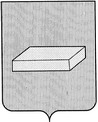  ГОРОДСКАЯ ДУМА ГОРОДСКОГО ОКРУГА ШУЯ Р Е Ш Е Н И Е		от 19 марта 2015 года                                        	№ 50Об утверждении порядка планирования приватизации имущества, находящегося в собственности городского округа Шуя	В соответствии с п.1 ст. 10 Федерального закона «О приватизации государственного и муниципального имущества» от 21.12.2001 г. № 178-ФЗ, Федеральным законом от 06.10.2003г. № 131-ФЗ «Об общих принципах организации местного самоуправления в Российской Федерации», Положением о порядке управления и распоряжения муниципальным имуществом городского округа Шуя, утвержденного решением Думы городского округа Шуя от 31.05.2012 г. № 56, Уставом городского округа Шуя,   городская ДумаРЕШИЛА:1.    Утвердить   порядок      планирования   приватизации   имущества, находящегося в собственности городского округа Шуя (прилагается).2.    Настоящее  решение  вступает  в   силу  после  официального опубликования.ГЛАВА ГОРОДСКОГО ОКРУГА ШУЯ                            	  	     Т. Ю. АЛЕКСЕЕВА_____________2015 г.Приложение  1 к решению городской Думы городского округа Шуяот 19.03.2015 № 50Порядок  планирования приватизации имущества, находящегося в собственности городского округа Шуя	1. Настоящий Порядок разработан  в соответствии с Федеральным законом «О приватизации государственного и муниципального имущества», определяет структуру, содержание, порядок и сроки разработки прогнозного плана (программы) приватизации муниципального имущества городского округа Шуя  на срок от одного года до трех лет  (далее именуется Порядок).	2.  Проект прогнозного плана приватизации муниципального имущества  формируется на срок от одного года до трех лет Комитетом по управлению имуществом Администрации городского округа Шуя, и включает в себя перечень муниципального имущества с его характеристиками, и предполагаемым сроком его приватизации (согласно Приложению  1).	3. С целью обоснования суммы доходов поступлений в бюджет городского округа Шуя по КБК 815 114 020 430 40000410, проект прогнозного плана приватизации муниципального имущества на  очередной  и плановый период передается на рассмотрение в Финансовое управление Администрации городского округа Шуя до 1 августа текущего года.	4. Прогнозный план приватизации муниципального имущества на очередной и плановый период  принимается городской Думой городского округа Шуя не позднее даты утверждения бюджета городского округа Шуя на очередной финансовый  год.	5. Прогнозный план приватизации подлежит опубликованию после его утверждения городской Думой городского округа Шуя.	6.  Городская Дума городского округа Шуя, в случае необходимости, может внести изменения и дополнения в принятый Прогнозный план приватизации муниципального имущества.  	7. С целью поступления денежных средств от приватизации муниципального имущества в текущем финансовом году, последние изменения и  дополнения в прогнозный план приватизации муниципального имущества вносятся в срок не позднее девятого очередного заседания городской Думы городского округа Шуя текущего года.	8. Комитет по управлению муниципальным имуществом Администрации городского округа Шуя не позднее 1 марта представляет в городскую Думу отчет о результатах приватизации муниципального имущества за прошедший год.	9. Отчет о выполнении прогнозного Плана приватизации должен содержать перечень приватизированного муниципального имущества за отчетный период  с  указанием способа, срока и цены сделки приватизации.Приложение  1 к Порядку      планирования   приватизации  имущества, находящегося в собственности городского округа ШуяФормаПрогнозного плана приватизации муниципального имущества городского округа Шуя№п/пПриватизируемое имуществоПлощадькв.мПримерный срок приватизацииСобственник,арендаторСпособ приватизации